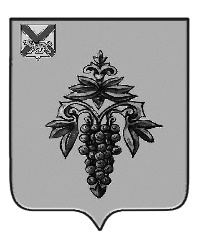 ДУМА ЧУГУЕВСКОГО МУНИЦИПАЛЬНОГО ОКРУГА Р Е Ш Е Н И ЕПринято Думой Чугуевского муниципального округа«24» сентября 2021 годаСтатья 1. Внести следующие изменения в решение Думы Чугуевского муниципального округа от 01 июня 2021 года № 215-НПА «О Положении о собраниях и конференциях граждан в Чугуевском муниципального округа»:1) в пункте 2.2. статьи 2 приложения к решению слова «принять участие» заменить словами «принимать участие»;2) в пункте 6.4. статьи 6 приложения к решению слова «, кроме сведений, установленных частью 7 статьи 16 Устава Чугуевского муниципального округа, в обращении о проведении собрания граждан также» исключить.Статья 2.  	Настоящее решение вступает в силу со дня его официального опубликования.Глава Чугуевскогомуниципального округа      						           Р.Ю. Деменев «24» сентября 2021г.№ 273-НПАО внесении изменений в решение Думы Чугуевского муниципального округа от 01 июня 2021 года № 215- НПА «О  Положении   о собраниях и конференциях граждан в Чугуевском муниципальном округе»